Павлодар қаласының білім беру бөлімі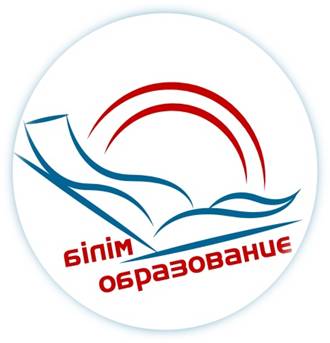                                                                                                       Бекітемін                                                                             Әдістемелік кабинетінің                                                                                                  меңгерушісі                                                                                     Қ. Тайболатов                                               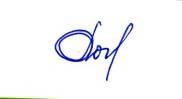 ҚАЛАЛЫҚ СЕМИНАР БАҒДАРЛАМАСЫТақырыбы:«Туған өлкеңді сүй де біл»ата-аналармен жобалық қызметті ұйымдастыруПРОГРАММА ГОРОДСКОГО СЕМИНАРА
Тема:  «Люби и знай родной свой край»  организация проектной деятельности с родителямиПавлодар қ., 2022, қарашаӨткізілу күні: 08.12.2022, 15.00 – 16.45Семинарды ұйымдастырушы:«Павлодар қаласының № 54 сәбилер бақшасы,әдіскер Динара Салиевна Мухаметжанова.Тіркеу: 14.50-15.00 Форматы: тәжірибелік - семинарМодератор: К.М.Рахымжанова, Павлодар қаласы білім беру бөлімінің әдіскеріСеминардың мақсаты: Патриоттық тәрбиені ұйымдастыру саласындағы педагогтердің кәсіби құзыреттілігін арттыру. Ата-аналармен жобалық қызметті ұйымдастыру жұмыстарымен таныстыру.Дата проведения: 08.12.2022, 15.00 – 16.45Организатор семинара:КГКП  «Ясли-сад №54 города Павлодара , методист Мухаметжанова Динара Салиевна.Регистрация: 14.50-15.00 Формат: семинар - практикумМодератор:Рахымжанова К.М., методист отдела образования г.ПавлодараЦель семинара: Повышение профессиональной компетенции педагогов в сфере организации патриотического воспитания. Познакомить с историей города Павлодар, расширить кругозор о своем крае.15.00-15.0515.00-15.05Кіріспе сөз семинар бағдарламасы мен танысуКундуз Муратхановна Рахымжанова, Павлодар қаласы білім беру бөлімінің әдіскері15.05-15.1015.05-15.10Балабақшаның визит картасыГульнур Абылаевна Карибаева, «Павлодар қаласының № 54 сәбилер бақшасы» КМҚК басшысы15.10-15.2015.10-15.20«Сәлемдесу »танысу ойыны Елена Владимировна Гольштейн, «Павлодар қаласының № 54 сәбилер бақшасы» КМҚК педагог- психологыИННОВАЦИЯЛЫҚ ПЕДАГОГИКАЛЫҚ ТӘЖІРИБЕНІҢ ТҰСАУКЕСЕРІИННОВАЦИЯЛЫҚ ПЕДАГОГИКАЛЫҚ ТӘЖІРИБЕНІҢ ТҰСАУКЕСЕРІИННОВАЦИЯЛЫҚ ПЕДАГОГИКАЛЫҚ ТӘЖІРИБЕНІҢ ТҰСАУКЕСЕРІИННОВАЦИЯЛЫҚ ПЕДАГОГИКАЛЫҚ ТӘЖІРИБЕНІҢ ТҰСАУКЕСЕРІ15.20-15.25«Туған өлкеңді сүй де біл»«Туған өлкеңді сүй де біл»Жулдуз Сембаевна Досжанова, «Павлодар қаласының № 54 сәбилер бақшасы» КМҚК  тәрбиешісі15.25-15.30«Кереку өңірінің тұлғалары»«Кереку өңірінің тұлғалары»Гулзада Усеновна Калимбетова, «Павлодар қаласының № 54 сәбилер бақшасы» КМҚК  тәрбиешісі15.30-15.35«Менің өлкем Баянауыл» «Менің өлкем Баянауыл» Ляззат Оразгельдиновна Сагитова, «Павлодар қаласының № 54 сәбилер бақшасы» КМҚК  тәрбиешісі15.35-15.40«Туған өлкенің қорықтары»«Туған өлкенің қорықтары»Айгуль Саматовна Омержанова,  «Павлодар қаласының № 54 сәбилер бақшасы» КМҚК тәрбиешісіТӘЖІРИБЕЛІК ЖҰМЫСТӘЖІРИБЕЛІК ЖҰМЫСТӘЖІРИБЕЛІК ЖҰМЫСТӘЖІРИБЕЛІК ЖҰМЫС15.40-16.00"Менің туған жерім" тақырыбында кроссвордтар құрастыру"Менің туған жерім" тақырыбында кроссвордтар құрастыруДинара Салиевна Мухаметжанова, «Павлодар қаласының № 54 сәбилер бақшасы» КМҚК әдіскері16.00-16.20"Болашақ  ұрпақ  үшін туған өлкені сақтайық" тақырыбында жоба құрастыру"Болашақ  ұрпақ  үшін туған өлкені сақтайық" тақырыбында жоба құрастыруДинара Салиевна Мухаметжанова, «Павлодар қаласының № 54 сәбилер бақшасы» КМҚК әдіскері16.20-16.30"Менің туған өлкем" тақырыбындағы бейне жобаларды көрсету"Менің туған өлкем" тақырыбындағы бейне жобаларды көрсету«Павлодар қаласының № 54 сәбилер бақшасы» КМҚК тәрбиеленушілердің ата-аналары16.30-16.35«Туған өлкеңді сүй де біл» әдістемелік құралдарының көрмесі«Туған өлкеңді сүй де біл» әдістемелік құралдарының көрмесіГулзада Усеновна Калимбетова, «Павлодар қаласының № 54 сәбилер бақшасы» КМҚК тәрбиешісі16.35-16.40"Өзіне-өзі көмектесу стратегиясы" рефлексиясы"Өзіне-өзі көмектесу стратегиясы" рефлексиясыЕлена Владимировна Гольштейн, «Павлодар қаласының № 54 сәбилер бақшасы» КМҚК психологы 16.40-16.45Қатысушылармен диалогҚатысушылармен диалогК.М.Рахымжанова, Павлодар қаласы білім беру бөлімінің әдіскері15.00-15.0515.00-15.05Вступительное слово. Знакомство с программой семинара Рахымжанова Кундуз Муратхановна, методист отдела образования                  г. Павлодара15.05-15.1015.05-15.10Визитная карточка ясли - садаКарибаева Гульнур Абылаевна, руководитель КГКП  «Ясли-сад № 54 города Павлодара»15.10-15.2015.10-15.20Игра знакомство «Приветствие»Гольштейн Елена Владимировна, педагог-психолог КГКП «Ясли-сад № 54  города Павлодара»ПРЕЗЕНТАЦИЯИННОВАЦИОННОГО ПЕДАГОГИЧЕСКОГО ОПЫТАПРЕЗЕНТАЦИЯИННОВАЦИОННОГО ПЕДАГОГИЧЕСКОГО ОПЫТАПРЕЗЕНТАЦИЯИННОВАЦИОННОГО ПЕДАГОГИЧЕСКОГО ОПЫТАПРЕЗЕНТАЦИЯИННОВАЦИОННОГО ПЕДАГОГИЧЕСКОГО ОПЫТА15.20-15.25«Люби и знай родной свой край»«Люби и знай родной свой край»Досжанова Жулдуз Сембаевна, воспитатель КГКП  «Ясли-сад № 54 города Павлодара»15.25-15.30«Крупные деятели района Кереку»«Крупные деятели района Кереку»Калимбетова Гулзада Усеновна, воспитатель КГКП  «Ясли-сад № 54 города Павлодара»15.30-15.35«Моя родина Баянаул»«Моя родина Баянаул»Сагитова Ляззат Оразгельдиновна, воспитатель КГКП  «Ясли-сад № 54 города Павлодара»15.35-15.40«Заповедники Республики Казакстан»«Заповедники Республики Казакстан»Омержанова Айгуль Саматовна, воспитатель КГКП  «Ясли-сад № 54 города Павлодара»ПРАКТИЧЕСКАЯ РАБОТАПРАКТИЧЕСКАЯ РАБОТАПРАКТИЧЕСКАЯ РАБОТАПРАКТИЧЕСКАЯ РАБОТА15.40-16.00Составление кроссвордов на тему «Мой родной край»Составление кроссвордов на тему «Мой родной край»Мухаметжанова Динара Салиевна, методист КГКП  «Ясли-сад № 54 города Павлодара»16.00-16.20Составление проекта на тему «Сбережем родной край для будущего поколения»Составление проекта на тему «Сбережем родной край для будущего поколения»Мухаметжанова Динара Салиевна, методист КГКП  «Ясли-сад № 54 города Павлодара»16.20-16.30Показ видеопроектов на тему «Мой родной край» Показ видеопроектов на тему «Мой родной край» Родители, воспитанники КГКП «Ясли-сада № 54 города Павлодара»16.30-16.35Выставка методических пособий «Люби и знай родной свой край»Выставка методических пособий «Люби и знай родной свой край»Калимбетова Гулзада Усеновна, воспитатель КГКП  «Ясли-сад № 54 города Павлодара»16.35-16.40Рефлексия «Стратегия самопомощи»Рефлексия «Стратегия самопомощи»Гольштейн Елена Владимировна, педагог-психолог КГКП  «Ясли-сад        № 54 города Павлодара»16.40-16.45Диалог с участникамиДиалог с участникамиРахымжанова К.М, методист отдела образования г.Павлодара